BROJEVNI SUSTAVIU ovom pismenom radu očekujem da napravite malu interaktivnu skriptu koja će Vam pomoći sistematizirati znanje o brojevnim sustavima, pretvaranju iz sustava u sustav i zbrajanju binarnih brojeva.Obavezni pojmovi:BitBajtASCII kodBrojeviPozicijski i nepozicijski brojevni sustaviDekadski sustavBinarni sustavOktalni sustavHeksadekadski sustavPretvorbe iz sistema u sistemZbrajanje binarnih brojeva Primjer:  zbrajanje binarnih brojevaDokument na web-u http://kjosip.net.amis.hr/skripte/brojevni%20sustavi.pdf Motivacijsko edukacijski video https://www.youtube.com/watch?v=SEa5romvU90 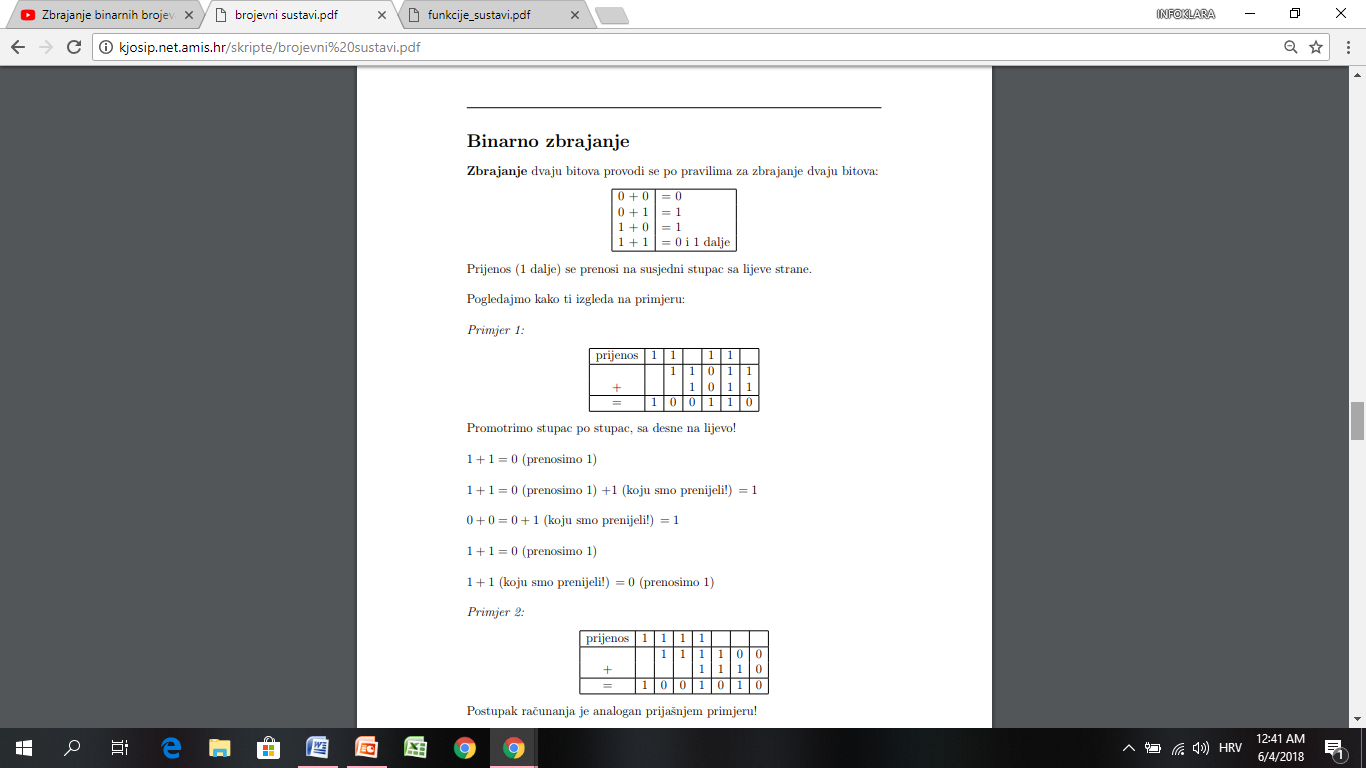 Zadaci za vježbu: zbroji  001101 + 1010; 101010+111000; 1010+0101….